FASTELAVN ER MIT NAVNSå nærmer vi os med hastige skridt fastelavn 2018 og vi glæder os. Vi afholder fastelavnsfesten fredag den 9. februar før vinterferien. Når børnene kommer fra skole, er der tid til at klæde sig ud. Klokken 13.30 går vi i gang med at slå katten af tønden, og smovse i lækre fastelavnsboller. Vi er færdige med det hele senest klokken 15.00 og derefter begynder vi at sende børnene.Alle de vokse i fritteren kommer udklædt, så vi håber også at mange af børnene er klar på at klæde sig ud.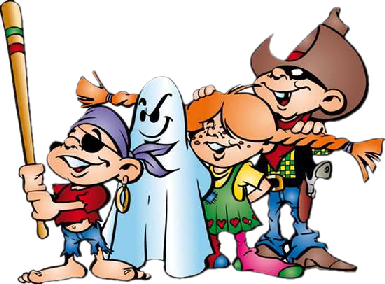 